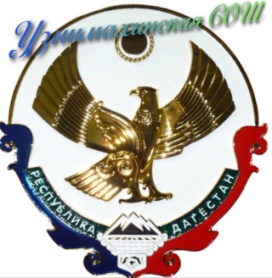 РЕСПУБЛИКА ДАГЕСТАНМУНИЦИПАЛЬНОЕ ОБРАЗОВАНИЕ «АКУШИНСКИЙ РАЙОН»МУНИЦИПАЛЬНОЕ КАЗЕННОЕ ОБЩЕОБРАЗОВАТЕЛЬНОЕ УЧРЕЖДЕНИЕ«УЗНИМАХИНСКАЯ СРЕДНЯЯ ОБЩЕОБРАЗОВАТЕЛЬНАЯ ШКОЛА»УТВЕРЖДЕНОДиректор Ахмедова Р.М.Календарный план воспитательной работына 2022/2023 учебный годсоветника директора по воспитанию и взаимодействию  детскими общественными объединениями.Составила:Караева Айшат Б.Календарный план воспитательной работына 2022/2023 учебный годсоветника директора по воспитанию и взаимодействию  детскими общественными объединениями.2023 год - Год педагога и наставникаДатаНаименованиеМероприятияОтветственные1 сентябряДень знанийЛинейка «Праздник первого звонка»Зам. дир. по ВРСоветник директора Старший ВожатыйКл. руководители3 сентябряДень окончания Второй мировой войныДень солидарности в борьбе с терроризмом«Линейка Памяти»Советник директора Старший Вожатый8 сентябряМеждународный день распространения грамотностиУрок финансовой грамотностиЗам. дир. по ВРСоветник директора Старший ВожатыйКл. руководители1 октябряМеждународный день пожилых людейКлассный час «День Мудрости»Мастер-класс изготовление открытокАкция «Мир открыт каждому»Зам. дир. по ВРСоветник директора Старший ВожатыйКл. руководители5 октябряДень учителяКонцерт «Мой добрый учитель»Зам. дир. по ВРСоветник директора Старший ВожатыйКл. руководители16 октябряДень отца в РоссииОнлайн – челлендж#МОЙПАПАВидеопоздравления для папКлассный час «Папа может»Советник директора Старший ВожатыйКл. руководители4 ноябряДень народного единстваИгра по станциям «Сила России в единстве народов!»Советник директора Старший Вожатый20 ноябряДень начала Нюрнбергского процессаИсторический квест-пазлСоветник директора Старший Вожатый27 ноябряДень матери в РоссииКонцерт-чаепитие «Мамочка любимая моя»Зам. дир. по ВРСоветник директора Старший ВожатыйКл. руководители30 ноябряДень Государственного герба Российской ФедерацииИсторический урок «Из истории Государственного герба»Советник директора Старший ВожатыйКл. руководители3 декабряДень неизвестного солдатаМеждународный день инвалидовКинолекторий для начальной школы«Имя твоё неизвестно-подвиг твой на века»Советник директора Старший ВожатыйКл. руководители9 декабряДень Героев ОтечестваТоржественная линейка «День Героев Отечества»Советник директора Старший Вожатый12 декабряДень Конституции Российской Федерации Всероссийская акция "Мы - граждане России!"Интерактивная викторина "Моё право"Советник директора Старший Вожатый25 декабряДень принятия Федеральных конституционных законов о Государственных символах Российской ФедерацииИнтеллектуальная викторина " Государственная символика"Советник директора Старший Вожатый25 январяДень российского студенчестваКлассная встречаСоветник директора Старший Вожатый27 январяДень полного освобождения Ленинграда от фашистской блокады«Линейка Памяти»Классный час «Чтобы помнили…»Советник директора Старший ВожатыйКл. руководители15 февраляДень памяти о россиянах, исполнявших служебный долг за пределами ОтечестваКинолекторий Советник директора Старший ВожатыйКл. руководители23 февраляДень защитника ОтечестваМастер-класс «Открытка для защитника»Музыкальный марафон «С песней до победы» Зам. дир. по ВРСоветник директора Старший ВожатыйКл. руководители8 мартаМеждународный женский деньКонцерт «Женщина-весна»Зам. дир. по ВРСоветник директора Старший ВожатыйКл. руководители18 мартаДень воссоединения Крыма с РоссиейКлассный час «КрымНаш»Квиз «Солнечный Крым»Советник директора Старший ВожатыйКл. руководители27 мартаВсемирный день театраМастер – класс «Вся жизнь – театр»Советник директора Старший ВожатыйРуководители кружка12 апреляДень космонавтики, 65 лет со дня запуска СССР первого искусственного спутника ЗемлиКлассный час «Космические рекорды»Конкурс стендовЗам. дир. по ВРСоветник директора Старший ВожатыйКл. руководители27 апреляДень российского парламентаризмаИсторический QR КВЕСТСоветник директора Старший ВожатыйКл. руководители9 маяДень ПобедыЛинейка ПамятиМеждународная акция "Георгиевская ленточка" Международная акция "Диктант Победы"Зам. дир. по ВРСоветник директора Старший ВожатыйКл. руководители19 маяДень детских общественных организаций России 100-летие Всесоюзной пионерской организацииВидеопоздравления от  детских объединений школыПионерский урок «Всегда готов!»Советник директора Старший ВожатыйКл. руководители1 июняДень защиты детейКонкурс рисунков и плакатовСпортивные эстафетыСоветник директора Старший ВожатыйКл. руководители12 июняДень РоссииВсероссийская акция "Мы - граждане России!"Игра по станциям «Моя Родина –Россия»Зам. дир. по ВРСоветник директора Старший ВожатыйКл. руководители22 августаДень Государственного флага Российской ФедерацииОнлайн-акция «Триколор»Советник директора Старший Вожатый